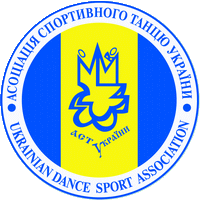 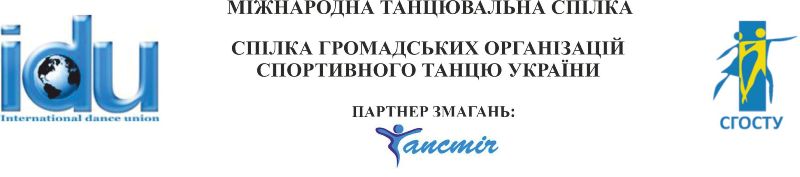 KIEV DANCE MASTERS-2015         Дата проведення:  8 березня 2015 р.         Місце проведення:   м. Київ, вул. Тельмана1\32 , 5 поверх                                         М «Палац Україна»                           ПРОГРАМА ЗМАГАНЬ                                               Розминка за 30хв. до початку змагань     В категоріях: 24, 25, 26, 27(Latin) – Призовий фонд!     Особливі умови для тренерів рейтингових пар, та великих клубів!     Давайте святкувати 8 березня разом!ЗАЯВКИ для участі в змаганнях приймаються до 06.03.2015 р. до 23:00 через Інтернет.Адреса для on-line реєстрації: tancmir.com.Заявка вважається прийнятою, якщо Ваша пара є в списку учасників на сайті. РЕЄСТРАЦІЯ  закінчується за 1 годину до початку відділення. Без попередньої заявки і після закінчення реєстрації організатори мають право відмовити парам в участі.Реєстрація київських пар обов’язкова в офісі СГОСТУ 06.03.2015 з 11:00 до 18:00 (Б-р. Дружби народів 28А, офіс 3)СУДДІВСЬКА БРИГАДА: Змагання  обслуговують п’ять суддів вищої або міжнародної категорії,та судді відповідної категорії будь-яких всеукраїнських танцювальних організацій. НАГОРОДЖЕННЯ: В категоріях «Школа» – всі учасники будуть поді лени на три фінали, та нагороджені дипломами та медалямиВ категоріях «С» і вище – Кубки, медалі і дипломиВХІДНІ КВИТКИ для глядачів і супроводжуючих осіб – 100 гривень на одне відділення Столики – додатково 50 гр. на перше відділення.                 Додатково 100 гр. на друге та третє відділення (сервіровані столики)Діє on-line бронювання на сайті tancmir.com.БЛАГОДІЙНИЙ ВНЕСОК:	з особи за програмуШкола – 120 грн.         «Н» «Е» «Д» – 160 грн.        «С» і вище – 180 грн.Організатори змагань             +38 068 128 38 51 – Юрій Сенченко                                                  +38 097 347 66 57 – Ірина ЖебракДО ЗУСТРІЧІ НА ПАРКЕТІ!ГрупаКатегоріяКлас10:00-13.0014:00-18.0019:00-21.301ДітиНW,Q,Ch,J2Діти солоНW,Q,Ch,J3Юв1солоНW,Q,Ch,J4Юв2солоНW,Q,Ch,J5Юв1НW,Q,Ch,J6Юв2НW,Q,Ch,J7Юв2ШколаW,Ch,J8Юв2солоШколаW,Ch,J9ДітиШколаW,Ch10Діти солоШколаW,Ch11Юв1ШколаW,Ch,J12Юв1солоШколаW,Ch,J13Юв1Е3St+3Lat14Юв2Е3St+3Lat15Юн1Е3St+3Lat16Юв2D4St+4Lat17Юн1D4St+4Lat18Юн2D4St+4Lat19Юв2С5St+5Lat20Юн1С5St+5Lat21Юн2С5St+5Lat22Мол+ДорC+В5St+5Lat23Юн1С+В5St+5Lat24Юн2С+В5St+5Lat25Молодь 1В+S5St+5Lat26Молодь 2В+S5St+5Lat27ДоросліВ+S5St+5Lat